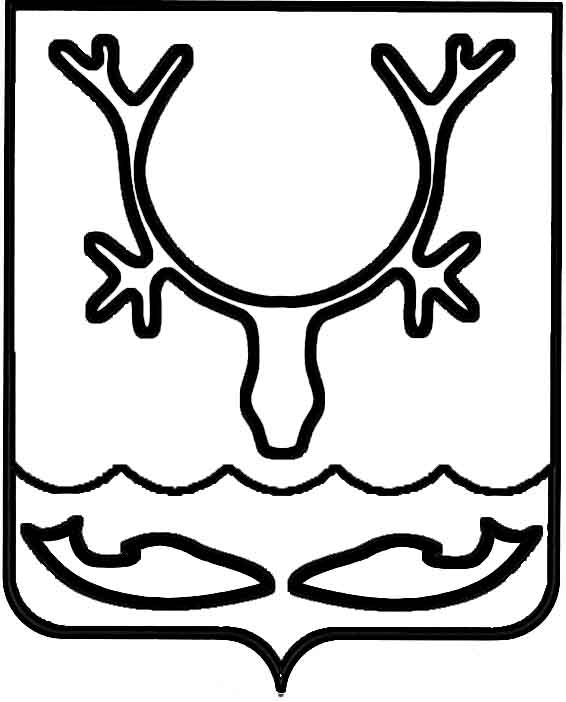 Администрация муниципального образования
"Городской округ "Город Нарьян-Мар"ПОСТАНОВЛЕНИЕО внесении изменения в постановление Администрации муниципального образования "Городской округ "Город Нарьян-Мар"                      от 07.03.2024 № 415С целью привлечения в состав экспертной группы специалистов, работающих                  в сфере реализации молодежной политики, Администрация муниципального образования "Городской округ "Город Нарьян-Мар"П О С Т А Н О В Л Я Е Т:1.	Внести в постановление Администрации муниципального образования "Городской округ "Город Нарьян-Мар" от 07.03.2024 № 415 "Об утверждении Положения о проведении Дня молодежного самоуправления в муниципальном образовании "Городской округ "Город Нарьян-Мар" в первом полугодии 2024 года" следующее изменение:1.1. абзац третий пункта 1.3 изложить в новой редакции: "Экспертная группа – сотрудники структурных подразделений Администрации города и привлеченные специалисты, работающие в сфере реализации молодежной политики;". 2.	Настоящее постановление вступает в силу после его официального опубликования. 09.04.2024№580И.о. главы города Нарьян-Мара А.Н. Бережной